Программа ярмарки вакансий«HSE Career Day» 25 января 2017 г.Место проведения: НИУ ВШЭ — Пермь, 1-й корпус, ул. Студенческая, 38.13:00 – 14:00    Мастер–класс от председателя Западно-Уральского Банка ПАО Сбербанк Кирилла Викторовича Алтухова. Тема «Сотрудник будущего». Место проведения: аудитория 103, 1 этаж.13:30                 Открытие площадки «Ярмарка вакансий» Место проведения: аудитория 405, 4 этаж15:00 — 16:30 Мастер–класс от представителей компании «КПМГ». Тема: «Миф о стрессоустойчивости». Место проведения: аудитория 412, 4 этаж.16:30 — 17:00  Бизнес кофе–брейк (только для представителей компаний). Место проведения: столовая, 1 этаж.18:00                 Закрытие площадки «Ярмарка вакансий»  Место проведения: аудитория 405, 4 этаж18:00 — 19:00  Вебинар от менеджера компании «Unilever» Максима Рогача. Тема «Электронная коммерция. Тренды». Место проведения: аудитория 103, 1 этаж. На протяжении всей работы площадки «Ярмарка вакансий», ауд. 405, проводится конкурс #Хочувкомпанию.Описание мастер-классов.Мастер-класс «Сотрудник будущего» от компании «Сбербанк»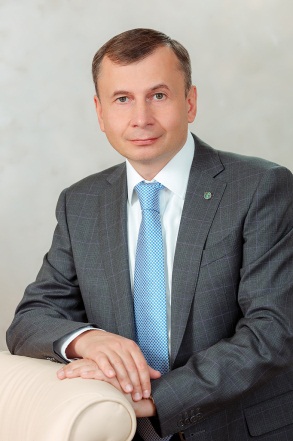 Время проведения: 13:00 – 14:00Место проведения:Ул. Студенческая 38, ауд. 103Спикер: Председатель Западно-Уральского Банка ПАО Сбербанк Кирилл Викторович АлтуховБанк сегодня — это уже гораздо больше, чем просто банк. Развитие цифровых технологий, компьютерная оптимизация и автоматизация производственных, финансовых и экономических процессов провоцирует рост спроса на специалистов, не только обладающих базовыми знаниями в основных сферах промышленности и бизнеса, но и хорошо разбирающихся в IT-технологиях. Какие навыки нужно получать и развивать студентам для будущей успешной карьеры? Какие кандидаты наиболее востребованы на рынке труда в банковском секторе?Какие возможности существуют в Сбербанке для личного развития и карьерного роста? Эти и другие вопросы будут рассмотрены в ходе встречи со студентами.Регистрация: https://careerperm.timepad.ru/event/434076/Мастер–класс «Миф о стрессоустойчивости» от компании «КПМГ»Время проведения: 15:00 – 16:30Место проведения:Ул. Студенческая 38, ауд. 412Спикер: представитель компании «КПМГ»,Дарья КонивецСлово «стрессоустойчивость» мы слышим почти каждый день, некоторые компании даже включают это умение в перечень требований к кандидатам (как КПМГ). Но все понимают его по-разному. Как наш организм реагирует на стресс? Спорт, сон, йога, встречи с друзьями, вязание — почему все это работает? Почему долгий «тихий» стресс хуже оглушительного эмоционального взрыва?Почему нельзя пить кофе, если вы в стрессе?Почему не стоит надеяться похудеть от переживаний?Как за 2 минуты повысить уверенность в себе и снизить уровень стресса на 25%? (научный подход)Регистрация: https://careerperm.timepad.ru/event/431573/Вебинар «E-commerce. Trends of nowadays»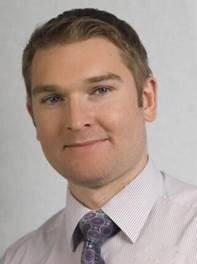 Время проведения: 18:00 — 19:00Место проведения:Ул. Студенческая, 38, ауд. 103Спикер: E-commerce Manager компании Unilever, Максим РогачE-commerce становится неотъемлемой частью нашей жизни. Многие люди заказывают товары и услуги через интернет, потому что это удобно и значительно экономит  время. Ни один крупный бизнес сейчас не сможет успешно развиваться, не используя этот важнейший канал продаж. Что же представляет из себя e-commerce и какие тренды развития этого рынка наблюдаются в нашем быстроразвивающемся мире?  Регистрация: https://careerperm.timepad.ru/event/434091/